Электронная дидактическая игра для старшего дошкольного возраста «Овощи, фрукты, ягоды».Цель: Развитие умений детей точно описывать внешний вид (цвет, форму), вкус, место произрастания фруктов, овощей и ягод. закрепление слов-обобщений.Игра создана на платформе https://learningapps.org/.Для игры скопируйте ссылку https://learningapps.org/display?v=ptxy4a21521 вставьте ссылку в поисковую строку  в любом удобном для вас браузере ( https://yandex.ru/  или  https://www.google.ru/ ) нажмите  Enter. Ссылка откроет для вас данную игру.Играть можно при помощи смартфона, компьютера или интерактивной доски.Задание: Узнай и назови овощи, фрукты и ягоды, соотнеси их по месту произрастания.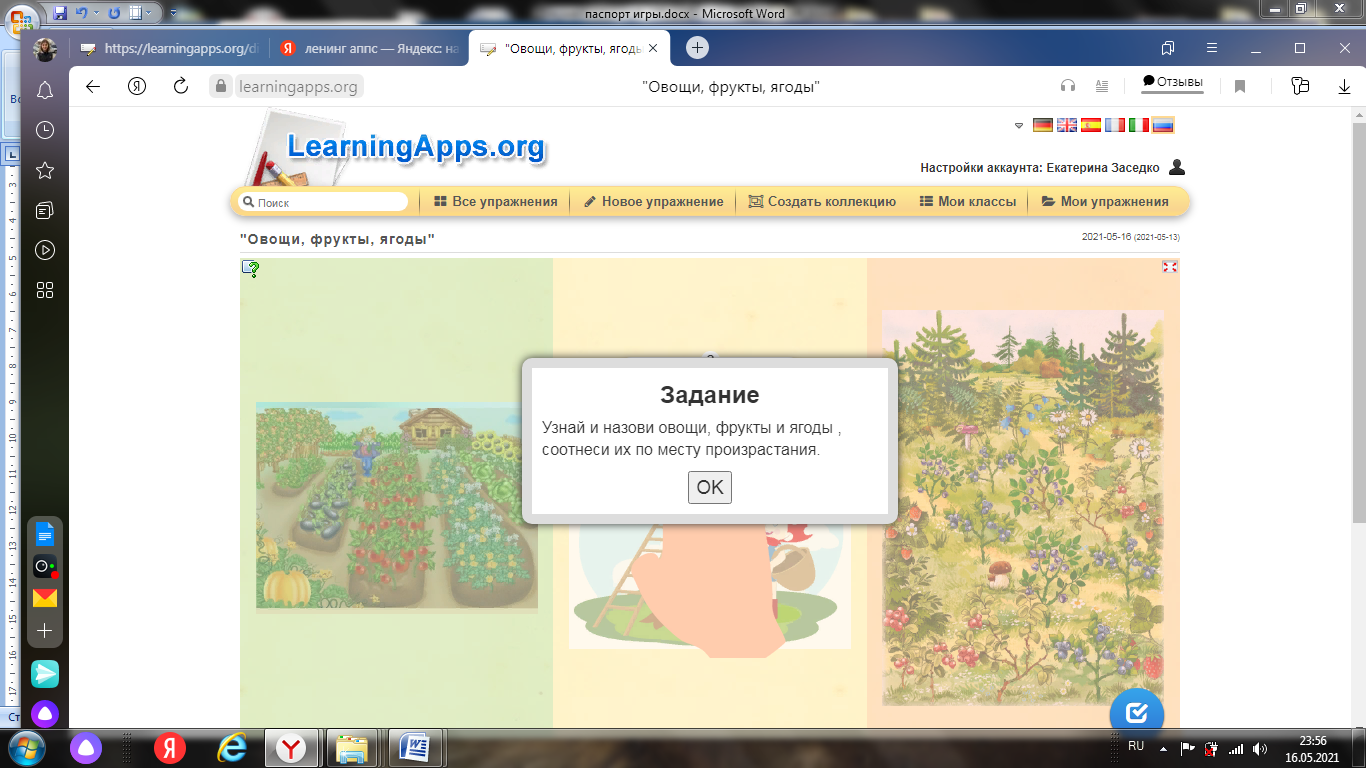  Нажмите ОК. Перед вами на заднем фоне показано 3 неподвижных игровых группы: 1-огород, 2- сад, 3-лес.В центре указатель в виде «руки с вытянутым указательным пальцем» и карточка с изображением (овоща, фрукта или ягоды). При нажатии на изображение оно увеличится и его можно рассмотреть более детально.Для возврата на игровое поле,  щелкнуть левой кнопкой мыши в любом месте.По ходу игры рекомендуется задавать вопросы:- Что это?- Где растет?- Какой на вкус?- Какого цвета? И др.Если игру проводит педагог, то при правильном ответе он перетаскивает картинку в нужное поле,  нажав на картинку левой кнопкой мыши и удерживая ее тянем до необходимого поля.Если играет ребенок на сенсорном устройстве (планшет или смартфон), то он самостоятельно может перетащить картинку пальчиком в нужное поле, ведя ее по экрану.Правильные ответы отмечаются кружком над картинкой определенного цвета.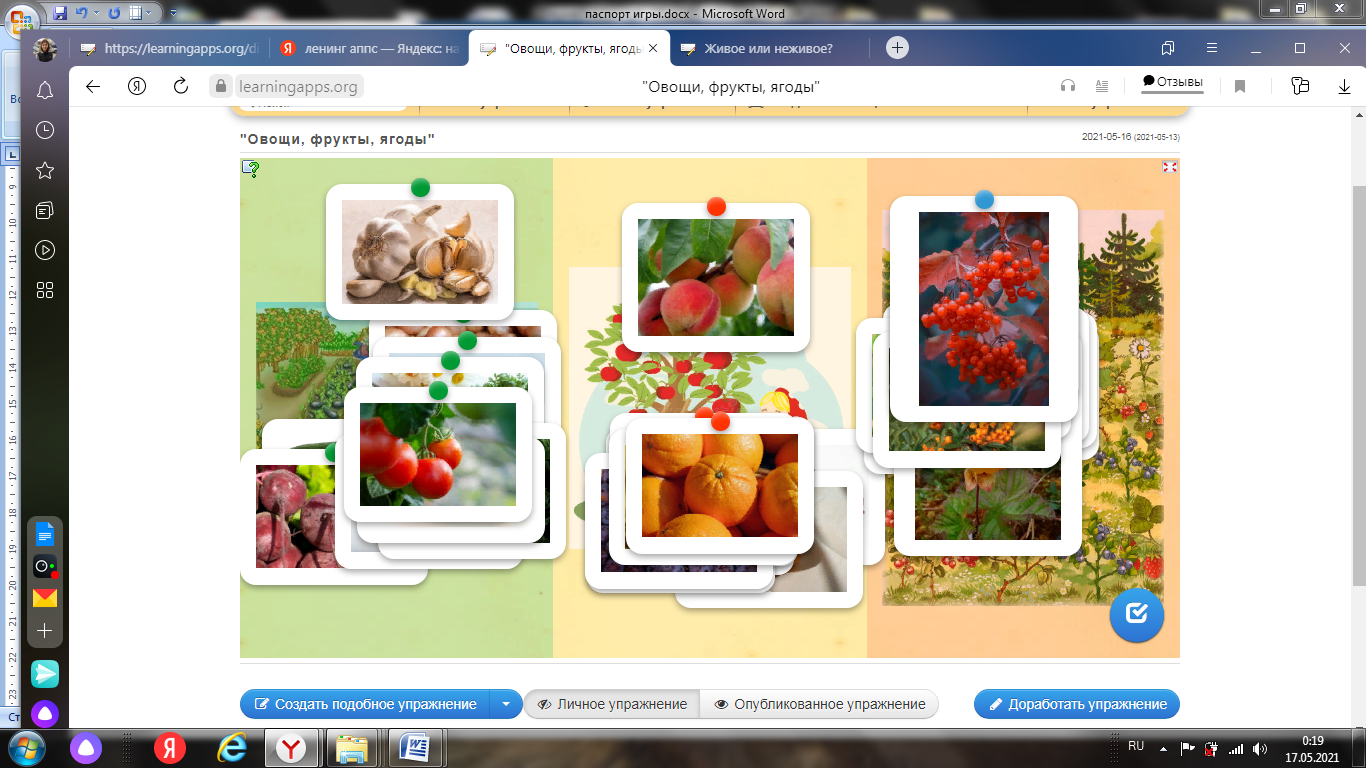 Овощи                         Фрукты                 Ягоды После показа последней карточки нужно нажать значок  справа. 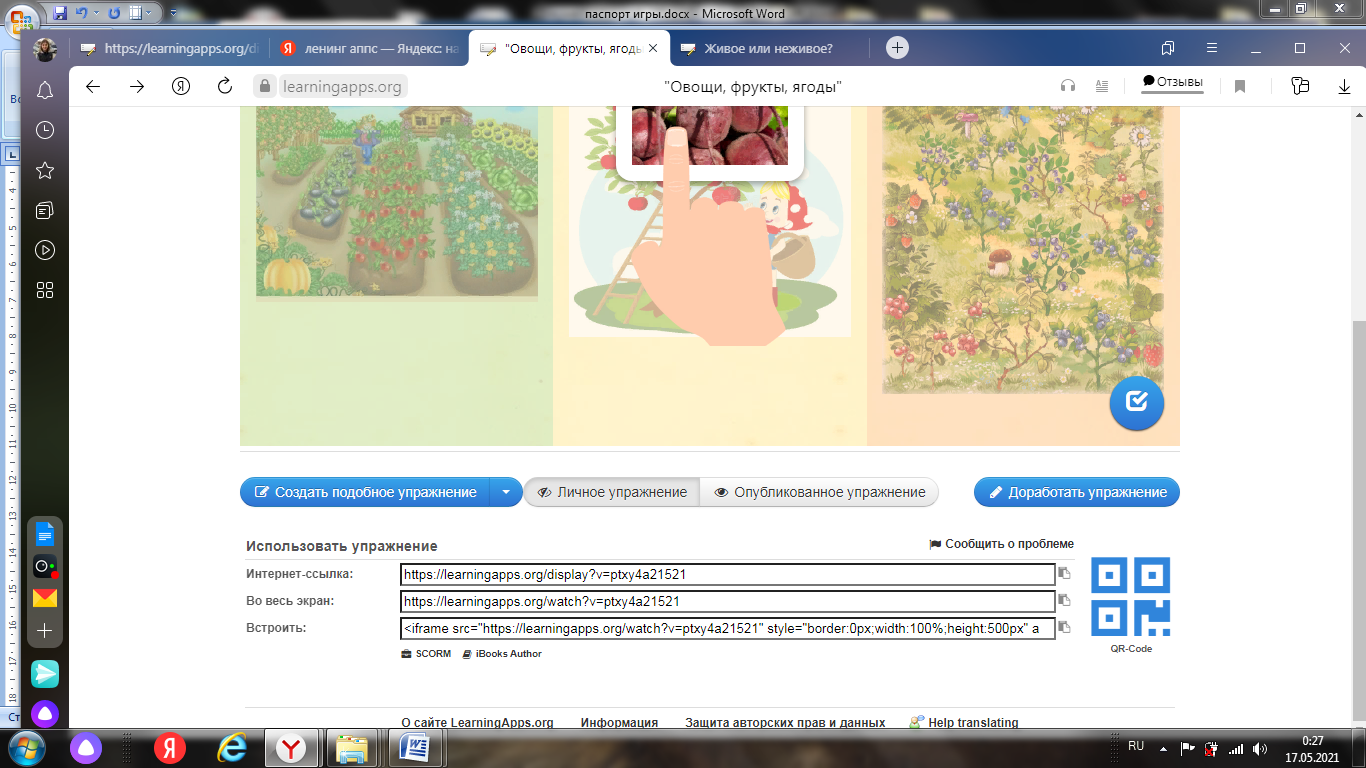 Если задание выполнено неверно, то картинка с неправильным ответом будет обведена в красный цвет..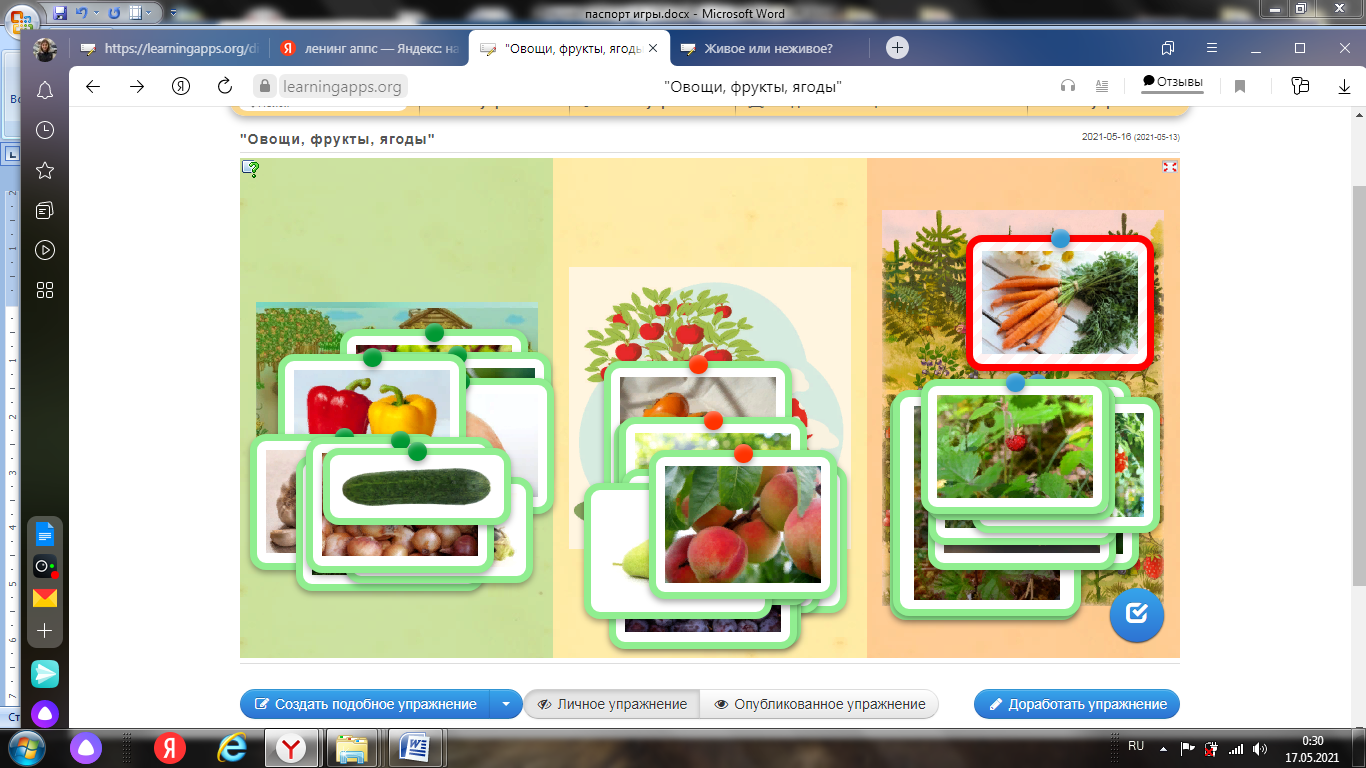 Если задание выполнено верно, то появится надпись обратной связи, т.е. похвала.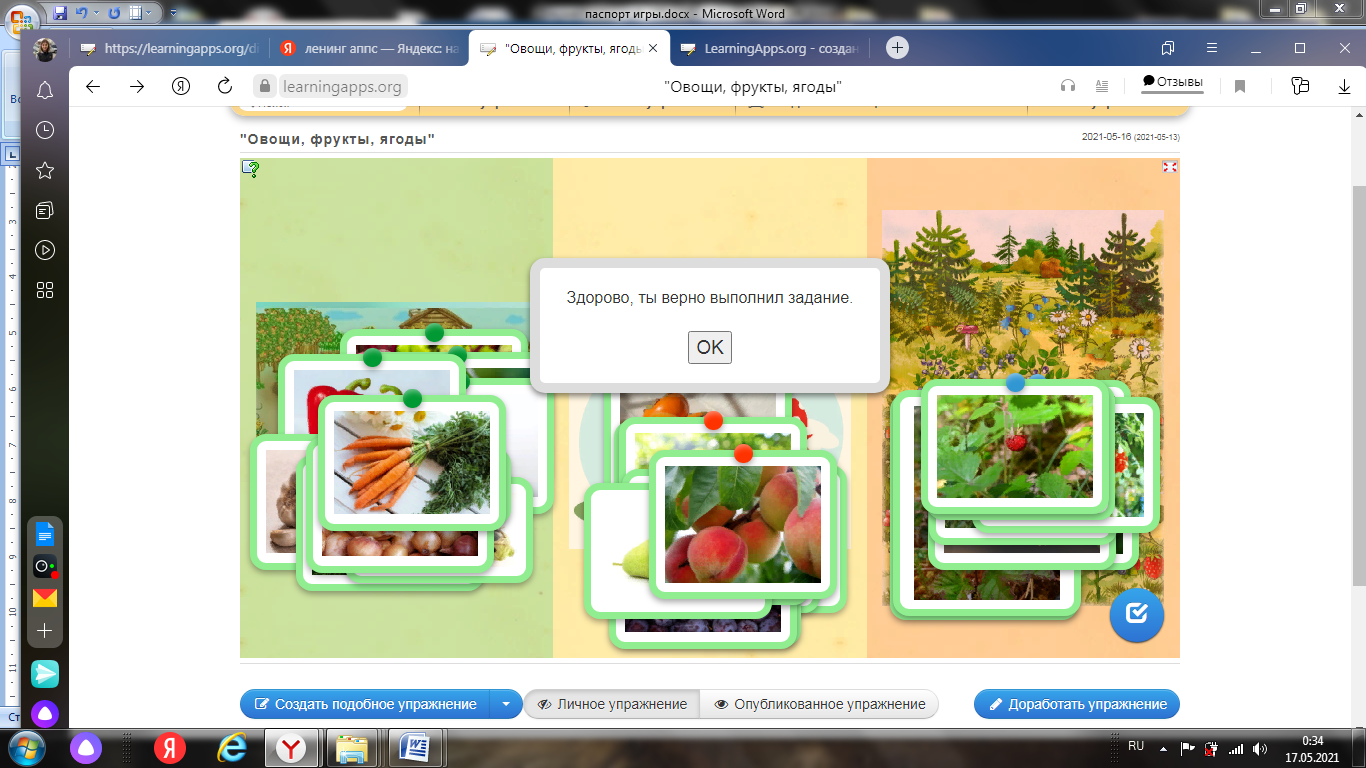 Приятной игры!